راهنماي تدوين مقاله کاملعنوان در 1 یا 2 خط، فونتpt 18 B Nazanin پررنگمولف اول، مولف دوم، ... و نویسنده آخر (مولف رابط با * مشخص می شود، فونت B Nazanin 12pt باشد)عنوان و آدرس کوتاه مولف اول، آدرس پست الکترونیکی (B Nazanin 12pt)عنوان و آدرس کوتاه مولف دوم، آدرس پست الکترونیکی (B Nazanin 12pt)...عنوان و آدرس کوتاه مولف سوم، آدرس پست الکترونیکی (B Nazanin 12pt)                        (* ایمیل نویسنده مسئول (ترجیحا ایمیل دانشگاهی))چکیده(B Nazanin 14pt پررنگ) هر مقاله باید داراي یک چکيده 100 تا 150 کلمه اي باشد که در یک پاراگراف تهيه گردیده، داراي حواشي 35 ميليمتري از لبه راست و چپ باشد. این بخش باید بصورت مستقل بيانگر موضوع، اهداف، روش تحقيق و خلاصه نتایج مقاله باشد، ولي یک مقدمه تلقي نميگردد. از اشاره به مراجع در این قسمت باید خودداري شود. فونت این بخش از نوع (B Nazanin 14pt) ميباشد. محل قرارگيري عنوان این بخش در حدود 100 الي 120 ميليمتر از بالاي صفحه است. ارائه چکيده انگليسي مطابق فرمت ارائه شده در انتهاي این راهنما الزامي مي باشد.واژه هاي کليدي: حداکثر 5 واژه که با کاما از هم جدا شده باشند و در یک خط قرار گيرند. (B Nazanin 11pt)1-مقدمه (B Nazanin 14pt پررنگ) این راهنما به منظور استفاده مولفين مقالات کامل براي نوشتن مقالات فارسي مطابق الگوي استاندارد و واحد این کنفرانس تهيه شده است. رعایت این ضوابط براي همه مولفين محترم اجباري است.براي نگارش مقالات فارسي ضروري است از نرم افزار 2007 Word استفاده شود. کاغذ از نوع A4 تعریف ميگردد. از فونت (B Nazanin 12pt) و فاصله خطوط single در تهيه متن اصلي مقاله استفاده گردد. در تمامي قسمتها در صورت استفاده از کلمات لاتين، از فونت Times New Roman با یک اندازه کوچکتر از فونت فارسي آن قسمت، استفاده شود. متن مقاله بصورت تک ستوني و با حاشيه 35 ميليمتر از بالا و 25 ميليمتر از پایين، چپ و راست تهيه گردد. عنوان هر بخش با فونت (B Nazanin 14pt پررنگ) ، با شماره بخش و با فاصله یک خط خالي از بخش قبلي نوشته شود. عنوان زیربخش ها با فونت (B Nazanin 12pt پررنگ) و به همان ترتيب نوشته شود. اولين خط همه پاراگرافها 6 ميليمتر فرورفتگي داشته باشد. علایم نگارشي مانند نقطه، کاما و ... به نحو مناسبي مورد استفاده قرار گيرند. از فواصل کوتاه در موارد لازم مثل افعالي که با »مي» شروع ميشوند، استفاده گردد تا مانع از جداشدگي احتمالي کلمه گردد.2-ارسال مقالاتکليه مقالات کامل توسط داوران کنگره مورد ارزیابي قرار ميگيرند. به این منظور لازم است فایل مقاله، که مطابق با ضوابط این راهنما تهيه شده است، با فرمت doc و pdfاز طریق سامانه کاربران در سایت کنفرانس ارسال گردد. دبيرخانه از دریافت مقالاتي که با این فرمت تهيه نشده باشند، معذور است. در صورت بروز هر گونه مشکل حين ارسال مقاالت مراتب را با دبیرخانه کنفرانس به نشانی rcsh@hormozgan.ac.ir در میان گذارید.چگونگي پذیرش مقاله به اطلاع مولف رابط که با علامت ستاره در ليست مولفين مشخص شده، خواهد رسيد. با اینحال آخرین وضعيت مقالات از طریق سایت کنفرانس https://rcsh.hormozgan.ac.ir/  قابل پيگيري مي باشد. در صورت پذیرش، لازم است مولفين مقاله، اصلاحات خواسته شده داوران را در نسخه نهایي و در مدت زمان خواسته شده اعمال نموده و نسخه نهایي را از طریق سایت کنگره ارسال نمایند.3-حداکثر طول مقالهحداکثر تعداد صفحات مقاله که شامل متن و کليه اجزاء آن نظير شکلها و جداول ميباشد، 10 صفحه است.4-روابط، اشکال و جداول1-4-روابطهمه روابط در وسط سطر و با فونتي متناظر با فونت لاتين متن نوشته شوند. براي نام متغيرها چه در روابط و چه در داخل متن از حالت ایتاليک استفاده شود. شماره هر رابطه بصورت ترتيبي و در داخل پرانتز و در منتها اليه سمت راست ذکر گردد. به عنوان نمونه به رابطه زیر توجه گردد:                                                                                                                                           (1)که در آن  تنش برشی ملات؛  نيروي مورد نياز براي جابه جایي آجر؛  تنش ناشي از بار ثقلي در محل آزمایش و مجموع دو سطح آجر در درزهاي افقي بالا و پایين است.4-2-اشکال و جداولکليه اشکال و جداول باید در داخل متن مقاله و در نزدیکترین جاي ممکن از اولين طرح در متن قرار گيرند. قرارگيري اشکال و جداول در وسط سطرها خواهد بود. شکل ها باید از کيفيت کافي برخوردار بوده و واضح و شفاف و به صورت سياه و سفيد باشند. حروف، علائم و عناوین باید به اندازه اي انتخاب گردند که خوانا و قابل تفکيک باشند. اگر شکل به صورت نمودار ميباشد، ذکر کميت مربوط به هر محور و واحد آن در شکل الزامي است. هر شکل و یا جدول داراي یک شماره ترتيبي مستقل است که حتما باید در داخل متن به آن ارجاع شده باشد. همچنين هر شکل و جدول داراي عنوان مستقلي است که با فونت (B Nazanin 11pt پررنگ) در زیر شکل و بالاي جدول نوشته مي شود. اگر شکل یا جدولي نتيجه تحقيق حاضر نبوده و از مرجع خاصي برداشت شده است، باید شماره مرجع در انتهاي عنوان آن شکل یا جدول در داخل کروشه ذکر شود. یک خط خالي در بالا و پایين هر شکل و یا جدول براي جدا کردن آن از متن الزامي است. به عنوان نمونه ميتوان به جدول (1) و شکل (1) رجوع کرد. اعداد داخل جداول به انگليسي و بجاي / از نقطه براي مميز استفاده نمایيد.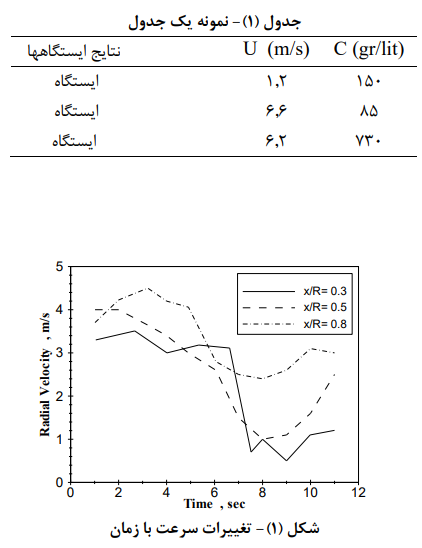 5-واحدهاسيستم واحدهاي استاندارد SI تنها سيستم قابل قبول طرح مسائل ميباشد. در شرایط ویژه که بيان مسئله در سایر سيستمها ضروري است، الزم است معادل هاي استاندارد SI آنها نيز ذکر گردند. توجه گردد که واحدها براي مقادیر ذکر شده در جداول و یا عناوین محورها در اشکال فراموش نگردند.6-زیرنویسدر صورت نياز به استفاده از زیرنویس، از فونت(B Nazanin 11pt ) استفاده گردد.7-نتیجه گیریهر مقاله باید با ارائه خلاصه اي از تحقيق به جمع بندي نتایج ارائه شده در مقاله در قالب بخش نتيجه گيري در انتهاي متن مقاله بپردازد. پيشنهادهاي احتمالي نيز در این بخش ارائه ميشود.8-قدردانیدرصورت لزوم، بخش کوتاه تقدیر وتشکر مي تواند قبل از ارائه فهرست مراجع ذکر گردد9-مراجعبخش مراجع آخرین قسمت مقاله خواهد بود که به آن شماره عنوان اختصاص داده نميشود. مراجع در این قسمت به ترتيبي که در متن به آنها ارجاع داده شده است و شمارهگذاري شدهاند، ليست ميشوند. اشاره به هر مرجع در داخل متن باید با ذکر شماره ترتيبي مستقل در داخل کروشه انجام یافته باشد. فونت مورد استفاده براي مراجع فارسي (B Nazanin 11pt ) و براي مراجع انگليسي مثل سایر قسمتهاي مقاله با یک اندازه کمتر (Times New Roman 10 pt ) خواهد بود. بعد از ذکر مشخصات هر مرجع (6pt) فاصله با مرجع بعدی الزامی است. مشخصات هر مرجع باید به صورت کامل و استاندارد مطابق نمونه های زیر ارائه شود.[1] Dicleli M, Bruneau M. Seismic performance of single-span simply supported and continuous slab-on-girder steel highway bridges. Journal of Structural Engineering, ASCE; 121(10): 1497-1506, 1995. [2] AASHTO. LRFD bridge design specifications (4th ed.). Washington (DC): American Association of State Highway and Transportation Officials; 2007. [3] Chopra AK. Dynamics of structures: Theory and applications to earthquake engineering (2nd ed.), Prentice Hall, Englewood Cliffs, 2001.[4] مقدم، ح. طرح لرزهاي ساختمانهاي آجري، موسسه انتشارات علمي دانشگاه صنعتي شریف، 1373.[5] تقي زاده ، م. مباني نظري معماري و شهرسازي اسالمي، انتشارات راهيان،1385. [6] بحریني ، س. مباني طراحي شهري، انتشارات دانشگاه تهران، 1377.  [7]آیين نامه طراحي ساختمانها در برابر زلزله )استاندارد 2800 ،)ویرایش سوم، مرکز تحقيقات ساختمان و مسکن، وزارت مسکن و شهرسازي، 1384. [8فيوض، ع. مطالعه خصوصيات دیناميکي کندوهاي بتني با روش ارتعاشات محيطي، پایان نامه کارشناسي ارشد، دانشگاه شيراز، شيراز، .1369 [9]رحيم زاده، ف.، باقري، س. بررسي رفتار دیناميکي مخازن روزميني انعطافپذیر، چهارمين کنفرانس بينالمللي زلزلهشناسي و مهندسي زلزله، تهران، 1382.[10] Computers and Structures, Inc. SAP2000, version 7.4, Integrated structural analysis and design software. Berkeley, CA; 2000.headline in 1 or 2 lines, font Times New Roman 18pt in boldFirst author *, second author, … The Last author (coauthor is specified by *, font Times New Roman 12pt in bold).1. Title and a short address of first author, e-mail address (Times New Roman 10pt) 2. Title and a short address of second author, e-mail address (Times New Roman 10pt)  ...3. Title and a short address of the last author, e-mail address (Times New Roman 10pt) *Corresponding Author’s E-mail (Times 10 pt)Abstract (Times New Roman 14pt in Bold) Each paper should include an Abstract that has been composed between 100 and 150 words in one paragraph including left and right margins, which should be 35 mm from the edges of the paper. This section should independently explain the subject, aims, research method and a summary of the article 's results. However, it is not considered as a preface. Mentioning the references must be avoided in this section. The font to this section is (Times New Roman 11pt). The position of the title in this section is 120 mm from the top of the page or upper edge.Key words: maximum 5 words which are separated by commas and placed in one line. (Times New Roman 11pt)